The Episcopal Diocese of Pittsburgh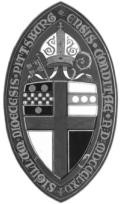 Bishop’s Scholarship Application FormCriteria:The Bishop’s Scholarship is awarded annually to the children of clergy of the Episcopal Diocese of Pittsburgh.Scholarship awards are limited to $3,000.There are two application deadlines, June 30, and December 31.PLEASE PRINTApplication for academic year:  	Applicant name:  	Permanent address:  	Home phone: 	Email:  	Clergy parent name:  	Parent’s home address (if different):  	Educational institution you will be (or are) attending:   	Expected expenses:	Expected assistance:Requested Scholarship Assistance from Episcopal Diocese of Pittsburgh:   $ _________________If awarded, check will be made out to the educational institution.Name and complete mailing address of school to which check should be mailed:______________________________________________________________________________________________________________________________________________________________________________I certify that the information given in this application is true and accurate. I further certify that if, for any reason after receiving a scholarship, I elect to substantially alter my proposed study plan, I will immediately inform the diocese.Applicant name (print)	Signature	DateI certify that I am canonically resident in the Diocese of Pittsburgh and that the above information for my son or daughter is correct.Clergy parent name (print)	Signature	DateReturn to: Episcopal Diocese of Pittsburgh325 Oliver Avenue, Suite 300, Pittsburgh, PA 15222or via email to ezevkovich@episcopalpgh.orgTuition & Fees:Scholarships:Room & Board:Grants:Books:Loans:Other:Other: